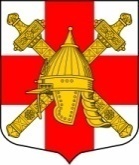 СОВЕТ ДЕПУТАТОВ СИНЯВИНСКОГО ГОРОДСКОГО ПОСЕЛЕНИЯ КИРОВСКОГО МУНИЦИПАЛЬНОГО РАЙОНА ЛЕНИНГРАДСКОЙ ОБЛАСТИРЕШЕНИЕот «24» февраля 2022 года № 5Об инициативе по изменению границы муниципального образования Синявинское городское поселение Кировского муниципального района Ленинградской области, не влекущем отнесения территорий населенных пунктов к территориям других муниципальных образований	Рассмотрев проект графического описания границ муниципального образования Синявинское городское поселение Кировского муниципального района Ленинградской области, руководствуясь частью 4 статьи 12 Федерального закона от 06.10.2003 № 131-ФЗ «Об общих принципах организации местного самоуправления в Российской Федерации», совет депутатов решил:1. Выразить согласие населения муниципального образования Синявинское городское поселение Кировского муниципального района Ленинградской области на изменение границы Синявинского городского поселения Кировского муниципального района Ленинградской области, не влекущее отнесения территории населенного пункта к территориям других муниципальных образований.2. Настоящее решение вступает в силу после официального опубликования в газете «Наше Синявино» и размещения на сайте администрации Синявинского городского поселения Кировского муниципального района Ленинградской области в сети Интернет.Глава муниципального образования			    О.Л. Горчаков Разослано: дело, администрация Синявинского городского поселения Кировского муниципального района Ленинградской области, Кировская городская прокуратура, газета «Наше Синявино, сайт